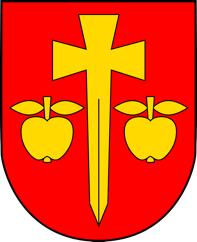 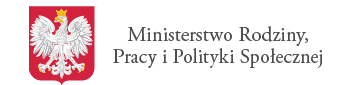 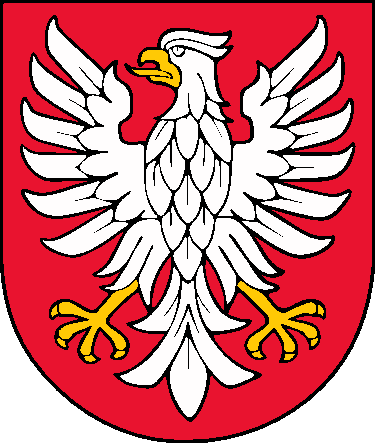 FORMULARZ OFERTY 
na realizację zadania publicznegoopieka wytchnieniowa 
nad osobami z niepełnosprawnościami w Gminie Pniewyw ramach Programu OPIEKA WYTCHNIENIOWA edycja 2020Gmina Pniewy05-652 Pniewy, Pniewy 2Województwo MazowieckiePodstawa prawna: Ustawa z dnia 23 października 2018 r. o Funduszu Solidarnościowym (Dz. U z 2018 r., poz. 2192, z póź. zm.);Ustawa z dnia 24 kwietnia 2003 r. o działalności pożytku publicznego                                       i o wolontariacie (t.j. Dz.U. z 2019 r., poz. 688 ze zm.);*    W przypadku oferty złożonej wspólnie, część I formularza oferty musi zostać wypełniona odrębnie przez każdego z Oferentów** Wymagania mogą być spełnione łącznie przez podmiot/podmioty ubiegający/e                       się o wybór Oferty*** Punkty za spełnienie kryterium przydzielane będą proporcjonalnie, przy założeniu,               że najlepsza oferta uzyska maksymalną liczbę punktów,…………………………………………        …………………………………………………..	Pieczęć firmowa				Data i podpis osób upoważnionychDANE OFERENTADANE OFERENTANazwa podmiotuNIPREGONAdresAdres e-mailOsoba/y uprawniona/e 
do reprezentacji podmiotu (imię i nazwisko, stanowisko) Osoba do kontaktów roboczych (imię i nazwisko, stanowisko, nr telefonu, adres email)KRYTERIA FORMALNE* (0/1)KRYTERIA FORMALNE* (0/1)KRYTERIA FORMALNE* (0/1)1.Aktualny wypis                          z odpowiedniego wyciągu                         z ewidencji lub inne dokumenty potwierdzające status prawny oraz umocowanie osób reprezentujących2.Oświadczenie                                 o niezaleganiu                             z płatnościami wobec             ZUS i Urzędu Skarbowego3.Sprawozdanie finansowe – bilans oraz rachunek zysków i strat za ostatni zamknięty rok obrotowy zgodnie z przepisami Ustawy o rachunkowości             z dnia 29 września 1994 r. (t.j. Dz.U. z 2019 r., poz. 351 ze zm.)4.Oświadczenie Oferenta                 o braku wykluczenia                z możliwości otrzymania dofinansowania (o którym mowa w art. 207 ust.                 4 ustawy z dnia 27 sierpnia 2009 r. o finansach publicznych (t.j. Dz. U.              z 2019 r., poz. 869 ze zm.)KRYTERIA MERYTORYCZNE**KRYTERIA MERYTORYCZNE**KRYTERIA MERYTORYCZNE**KRYTERIA MERYTORYCZNE**Maksymalna liczba punktów: 0/45***Maksymalna liczba punktów: 0/45***Maksymalna liczba punktów: 0/45***Maksymalna liczba punktów: 0/45***1.1.Koncepcja jakości wykonania zadania oraz kwalifikacji osób, przy udziale których organizacja pozarządowa będzie realizować zadanie wraz z kalkulacją kosztów realizacji zadaniaMaksymalna liczba punktów: 0/45***Maksymalna liczba punktów: 0/45***Maksymalna liczba punktów: 0/45***Maksymalna liczba punktów: 0/45***2. Zakres wkładu                          w realizację zadania,                    w szczególności poprzez zagwarantowanie odpowiednich zasobów ludzkich, zasobów organizacyjnych, technicznych                             i finansowych, w tym wkładzie środków własnychZakres wkładu                          w realizację zadania,                    w szczególności poprzez zagwarantowanie odpowiednich zasobów ludzkich, zasobów organizacyjnych, technicznych                             i finansowych, w tym wkładzie środków własnychMaksymalna liczba punktów: 0/20***Maksymalna liczba punktów: 0/20***Maksymalna liczba punktów: 0/20***Maksymalna liczba punktów: 0/20***3. Doświadczenie                          w implementacji min.                  3 projektów o wartości            nie mniejszej niż 300 tys. zł. każdy realizowanych             w ciągu ostatnich 5 lat obejmujących usługi społeczne na rzecz tożsamej grupy docelowejDoświadczenie                          w implementacji min.                  3 projektów o wartości            nie mniejszej niż 300 tys. zł. każdy realizowanych             w ciągu ostatnich 5 lat obejmujących usługi społeczne na rzecz tożsamej grupy docelowejMaksymalna liczba punktów: 0/10***Maksymalna liczba punktów: 0/10***Maksymalna liczba punktów: 0/10***Maksymalna liczba punktów: 0/10***4.Doświadczenie w realizacji projektów zrealizowanych na terenie Powiatu Grójeckiego w obszarze          i dla grupy docelowej objętej interwencją projektowąDoświadczenie w realizacji projektów zrealizowanych na terenie Powiatu Grójeckiego w obszarze          i dla grupy docelowej objętej interwencją projektową